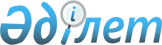 Жаңаөзен қаласы, Теңге ауылы және Қызылсай селосы бойынша сайлау учаскелерін құру туралы
					
			Күшін жойған
			
			
		
					Жаңаөзен қаласының әкімінің 2010 жылғы 30 желтоқсандағы № 220 шешімі. Жаңаөзен қаласының Әділет басқармасында 2011 жылғы 20 қаңтарда № 11-2-157 тіркелді. Күші жойылды - Маңғыстау облысы Жаңаөзен қаласы әкімінің 2011 жылғы 09 қарашадағы № 147 шешімімен

      Ескерту. Күші жойылды - Маңғыстау облысы Жаңаөзен қаласы әкімінің 2011 жылғы 09 қарашадағы № 147 шешімімен.



      «Қазақстан Республикасындағы сайлау туралы» Қазақстан Республикасының Конституциялық Заңының 23 - бабының 1 - тармағына, «Қазақстан Республикасында жергілікті мемлекеттік басқару және өзін - өзі басқару туралы» Қазақстан Республикасының Заңына сәйкес және сайлаушыларға барынша қолайлы жағдай туғызу мақсатында ШЕШЕМІН:



      1. Жаңаөзен қаласы, Теңге ауылы және Қызылсай селосы бойынша сайлау учаскелері қосымшаға сәйкес құрылсын.



      2. «Жаңаөзен қаласы бойынша жаңа сайлау учаскелерін құру туралы» қала әкімінің 2010 жылғы 14 мамырдағы № 39 шешімнің (нормативтік құқықтық кесімдерді мемлекеттік тіркеу тізілімінде № 11-2-139 тіркелген, 2010 жылғы 30 маусымдағы № 26 (1465) «Жаңаөзен» газетінде жарияланған) күші жойылды деп танылсын.



      3. Осы шешімнің орындалысын бақылау қала әкімінің аппарат басшысы Б. Шырақбаевқа жүктелсін.



      4. Осы шешім алғаш ресми жарияланғаннан кейін күнтізбелік он күн өткен соң қолданысқа енгізіледі.      Қала әкімі                              О. Сарбөпеев      КЕЛІСІЛДІ:

      Б. Шырақбаев

      Б. Базылов

      Жаңаөзен қалалық сайлау комиссиясының төрағасы

2010 жылғы 30 желтоқсандағы № 220

Жаңаөзен қаласы әкімінің шешіміне

қосымша 

Жаңаөзен қаласы, Теңге ауылы және Қызылсай селосы бойынша сайлау учаскелерінің шекаралары 

№ 64 сайлау учаскесі

Орталығы – Шаңырақ шағынауданы, № 3 орта мектепШекарасы: Шаңырақ шағынауданындағы №№ 2, 3, 4, 5, 6, 7, 8, 11, 12, 14, 15, 16, 17, 18, 19, 50, 51, 53, 54, 55, 56 үйлер; Мұнайшы, Достық, Абай, Губкин, Бейбітшілік, Құрбанов, Оразақов, Қазақстанға 50 жыл көшелеріндегі барлық үйлер; МПЭС ғимаратындағы барлық үйлер; 

№ 65 сайлау учаскесі

Орталығы – Шаңырақ шағынауданы, №1 орта мектепШекарасы: Шаңырақ шағынауданындағы №№ 21, 22, 24, 25, 26, 27, 28, 29, 30, 35, 36, 37, 38, 43, 44/1, 46/1, 46/2 үйлер. 

№ 66 сайлау учаскесі

Орталығы – Шұғыла шағынауданы, №2 орта мектепШекарасы: Шұғыла шағынауданындағы №№ 18/19, 20, 36, 37, 38, 40, 42, 43, 44, 45, 46, 47, 48, 49, 50, 51, 52, 53, 54, 55 үйлер. 

№ 67 сайлау учаскесі

Орталығы – Шұғыла шағынауданы, обл. медицина колледжіШекарасы: Шұғыла шағынауданындағы №№21, 21 А, 22, 23, 23А, 23Б, 24А, 25, 30, 31, 32, 33, 34, 35 үйлер. 

№ 68 сайлау учаскесі

Орталығы – 3А шағынауданы, «Мұнайшы» мәдениет үйіШекарасы: Самал шағынауданындағы №№ 14, 15/16, 17, 19, 20, 21, 22, 24, 27 үйлер; Ақсу шағынауданындағы Н. Тілендиев көшесінің барлық үйлері; Рахат шағынауданындағы Саяжай, Балауса, Гүлдер, Гүлмайса көшелеріндегі барлық үйлер. 

№ 69 сайлау учаскесі

Орталығы – Самал шағынауданы, № 6 орта мектепШекарасы: Самал шағынауданындағы №№1/2, 3, 4, 5, 6, 7/10, 8, 9, 12, 13, 18, 23, 25, 38, 39, 40, 41, 42/1, 42/2 үйлер. 

№ 70 сайлау учаскесі

Орталығы – Самал шағынауданы, саз мектебінің ғимаратыШекарасы: Самал шағынауданындағы №№ 28, 29, 30, 31/32, 33, 34, 35, 36, 37 үйлер; Өркен шағынауданындағы №1 үй. 

№ 71 сайлау учаскесі

Орталығы – Көктем шағынауданы, Жаңаөзен кәсіптік лицейіШекарасы:Самал шағынауданындағы №№11/26 үйлер; Көктем шағынауданындағы №№ 1, 1А, 2, 3, 4, 10, 11, 12, 13, 21?йлер. 

№ 72 сайлау учаскесі

Орталығы – Көктем шағынауданы, Жаңаөзен мұнай және газ колледжіШекарасы: Көктем шағынауданындағы №№ 5А, 5Б, 6, 6А, 7, 14, 15, 18, 19, 20 үйлер, Мир, Махмутов көшелеріндегі барлық үйлер; Астана шағынауданындағы Шәкәрім, Жетіқайқы, К.Оңғалбаев, Қара Жүсіп, Бүркітбаев, С.Нұржанов көшелеріндегі барлық үйлер. 

№ 73 сайлау учаскесі

Орталығы – Көктем шағынауданы, № 7 орта мектепШекарасы: Көктем шағынауданындағы №№ 22, 23, 24, 25, 26, 27, 32, 33 ,39, 50, 51, 52, 53 үйлер. 

№ 74 сайлау учаскесі

Орталығы – Көктем шағынауданы, № 8 орта мектепШекарасы: Көктем шағынауданындағы №№ 28, 28а, 29, 29а, 30, 30а, 31, 31а, 40, 41, 46, 47, 48, 49 үйлер, Ж.Қайыров көшесіндегі барлық үйлер. 

№ 75 сайлау учаскесі

Орталығы – Көктем шағынауданы, № 8 орта мектебінің оң қанатыШекарасы: Көктем шағынауданындағы №№ 54, 55, 56, 57, 58 үйлер; Өркен шағынауданындағы №№ 61,63, 64/1, 64/2, 66 үйлер. 

№ 76 сайлау учаскесі

Орталығы – Өркен шағынауданы, № 10 орта мектепШекарасы: Арай шағынауданындағы № 16, Г.Айдаров, Г.Кұрманғалиев, Б.Қалиев, Ж.Қалдығараев, Отырар, И.Жанболатова, Жібек Жолы, Шотан батыр, Н.Жантөрин, Н.Кайрова, К.Шалабаев, М. Айтмамбетов, Д. Жұмашев көшелеріндегі барлық үйлер. 

№ 77 сайлау учаскесі

Орталығы – Өркен шағынауданы, балалар шығармашылық үйіШекарасы: Өркен шағынауданындағы № 31, 43, 44, 45, 54, 56, 57, 58, 59, 62 үйлер. 

№ 78 сайлау учаскесі

Орталығы – «Өзен» стансасы, мектеп-гимназияШекарасы: Қашаған көшесіндегі барлық үйлер; Астана шағынауданындағы А.Байтұрсынов, М.Шоқай, М.Жұмабаев, Ж.Аймауытов, М.Дулатов, Н.И.Андрусов, Ақтау, №4а  көшелеріндегі барлық үйлер; Бәйтерек шағынауданындағы Бұхар жырау, Қазыбек би, Айтеке би, Қ. Сыдиқов, А. Орынбаев, С. Шалабаев көшелеріндегі барлық үйлер; «Өзен» стансасында орналасқан барлық үйлер. 

№ 79 сайлау учаскесі

Орталығы – Теңге поселкесі, №14 орта мектепШекарасы: Теңге ауылындағы А.Керейұлы, С.Үргешбайұлы, С.Бегендікұлы, К.Қорабайұлы, Сәттіғұл, Ж.Мыңбаев, А.Жангельдин, А.Тобанияз, Т.Балтабасұлы, Ер Шабай, Қазақстан, Балуанияз, Ер Қармыс, Төле би,  А. Айтниязов, Д. Нұрпеисова, М. Төлеуұлы, Ж. Нажимеденов, Ж. Бейнеубаев, Н. Әбдіров, Н. Тілендиев, Т. Тоқтаров, Т. Айбергенов, М. Төлебаев, Г. Мұратбаев, М. Ғабдуллин, С. Торайғыров, І. Есенберлин, А. Жұбанов, М. Сатыбалдиев көшелеріндегі барлық үйлер. 

№ 80 сайлау учаскесі

Орталығы – Қызылсай селосы, №4 орта мектепШекарасы: Қызылсай ауылында орналасқан барлық үйлер. 

№ 81сайлау учаскесі

Орталығы – Қызылсай селосы, ә/б № 2018Шекарасы: Қызылсай ауылындағы № 2018 әскери бөлімі. 

№ 142 сайлау учаскесі

Орталығы – Ақсу шағынауданы, №15 орта мектепШекарасы: Ө. Балғымбаев көшесіндегі үйлер; Рахат шағынауданындағы Бәйшешек, Жемісті, Лалагүл, Алмажай, Көкорай, Самал, Сандуғаш, Қызғалдақ көшелеріндегі барлық үйлер; Ақсу шағынауданындағы сүт зауыты жанында орналасқан О. Бисалиев, Бөкен би, № 3 көшелеріндегі барлық үйлер. 

№ 143 сайлау учаскесі

Орталығы – Теңге ауылы, № 17 орта мектепШекарасы: Теңге ауылындағы Достық Даңғылы, М.Өскінбаев, М.Бегенов, Мұрын жырау, Тамшалы, Ботагөз, Қалнияз ақын, Желтоқсан, Жеңіс, Ақбөбек, И.Сүюбайұлы, К.Кұлшарұлы, Б. Бисенғалиев, О. Наятұлы, Әбіш Қожа, Ж. Құлжанов, Н. Тәженов, О. Иманғазыұлы, Ч. Рахманұлы, К. Байсеитова, Ш. Айманов, Қ. Рақымжанов  көшелеріндегі барлық үйлер. 

№ 149 сайлау учаскесі

Орталығы – Шұғыла шағынауданы, № 12 бастауыш мектепШекарасы: Шұғыла шағынауданындағы №№1, 2, 3, 4, 5, 6, 7, 8/ 9, 10, 11, 12, 13, 14/15, 16/17 үйлер. 

№ 150 сайлау учаскесі

Орталығы – Өркен шағынауданы, № 11 бастауыш мектепШекарасы: Өркен шағынауданындағы № 18, 19, 20, 21, 22, 24, 25, 28, 34 үйлер. 

№ 151 сайлау учаскесі

Орталығы – Өзен стансасы, Үстірт мемлекеттік табиғи қорығының 

ғимаратыШекарасы: Теңге ауылындағы Құлшар күйші, А.Өтембетұлы, Н.Шыршығұлұлы, Д.Тәжиев, А.Оңғарбекұлы, К.Надырбаев, Бейбітшілік, Фетисов көшелеріндегі барлық үйлер. 

№ 173 сайлау учаскесі

Орталығы – 3 а шағынауданы, «Жалын» кинотеатрыШекарасы: Шұғыла шағынауданындағы №№ 24/26, 27, 28, 29 үйлер; 3 А шағынауданындағы №№1, 2, 3, 4, 5, 6,7, 8, 9, 10, 11, 12  үйлер. 

№ 174 сайлау учаскесі

Орталығы – Ақсу шағынауданы, № 18 орта мектепШекарасы: Т. Айдаров көшесіндегі үйлер; Ақсу шағынауданындағы Тәжіғалиев, Абылхайыр хан, Ж. Дәуітов, М. Қайырлиев, Т. Қағазов, Ерменбет би, Ақкетік, Қызылқұм, Сауысқан, Манат, Жосалы, Үстірт, Жеңіс, Мәтжан би, А. Еремин, М. Абдыхалықов, М. Әуезов, С. Сейтқазиев, Е. Таймасов, Б. Момышұлы, Б. Тұрниязұлы, Ш. Бөлтекұлы көшелеріндегі барлық үйлер; Жұлдыз, Мерей шағынаудандырының барлық көшелеріндегі үйлер. 

№ 175 сайлау учаскесі

Орталығы – Арай шағынауданы, № 19 орта мектепШекарасы: Өркен шағынауданындағы №№ 67, 68, 69, 70, 71, 73, 74, 75 үйлер; Ақбұлақ шағынауданындағы Азаттық, Құлбарақ батыр, Бозашы, № 15, Н. Тлеубергенов, Т. Жаңаев, Т. Қадыров, М. Кулебякин, Т. Әшімбаев көшелеріндегі барлық үйлер; Т. Алдашев көшесіндегі үйлер; Мамыр шағынауданындағы № 5а, Е. Бөкенбаев, Жаманқара Иса, А. Тілеген, Х. Өзбекқалиев, Ер Төлеп көшелеріндегі барлық үйлер. 

№ 176 сайлау учаскесі

Орталығы – Шаңырақ шағынауданы, обл. балалар үйінің ғимаратыШекарасы: Нефтебаза ғимаратындағы барлық үйлер; Мұнайлы шағынауданындағы Қ. Сатыбаев, С. Ысқақов, Қ. Сарбөпеев, М. Губайдуллин, Қ. Нұрғалиев, О. Бердығожин, Д. Клинчев, М. Бисекенов, Б. Әбілханов, № 7, Д. Бисекенов, Қонай батыр, № 9а көшелеріндегі үйлер; Бостандық шағынауданындағы Ғ. Қайсағалиев, И. Қыдырғалиев, Ә. Молдағұлова, М. Мәметова, І. Құрбанбаев, Шегем Көбен би, Б. Нұрбаев, Ш. Маханбетов, Күйші Қоңыр, Ақпан батыр, С. Мұқашев, Асау Барақ, С. Салахиев, Ш. Қожаев, Ф. Қатпашев, Қыдырша Ата, О. Нұрмағанбетов, А. Айтқұлұлы, Т. Байдалиева көшелеріндегі барлық үйлер.
					© 2012. Қазақстан Республикасы Әділет министрлігінің «Қазақстан Республикасының Заңнама және құқықтық ақпарат институты» ШЖҚ РМК
				